Календарь знаменательных дат – 2019ГОД ТЕАТРАЯнварь1 января– 100 лет со дня рождения русского актера и режиссера Игоря Петровича Владимирова (1919-1999). Руководитель Театра имени Ленсовета с 1960 до 1999 г.7-8 январяРождественский фестиваль народной музыки и театра «Вертеп». Фестиваль проводится ежегодно в Коломне Московской области, участвуют камерные кукольные театры и ансамбли народной музыки.16 января– 85 лет со дня рождения российского актера Василия Семеновича Ланового (1934). С 1957 года артист Государственного академического театра имени Е. Вахтангова.17 января– 220 лет со дня рождения русской артистки балетаБольшого Каменного театра Санкт-Петербурга Авдотьи Ильиничны Истоминой (1799-1849).Блистательна, полувоздушна,
Смычку волшебному послушна,
Толпою нимф окружена,
Стоит Истомина; она,
Одной ногой касаясь пола,
Другою медленно кружит,
И вдруг прыжок, и вдруг летит,
Летит, как пух от уст Эола;
То стан совьет, то разовьет,
И быстрой ножкой ножку бьет.(А.С. Пушкин)18 января– 115 лет со дня рождения русского актера, режиссера театра и кино Бориса Андреевича Бабочкина(1904-1975). Возглавлял Большой драматический театр им. М. Горького в Ленинграде, был режиссером в Московском театре им. А. С. Пушкина, в Малом театре.22 января– 290 лет со дня рождения немецкого писателя и драматурга Готхольда Эфраима Лессинга (1729-1781).– 170 лет со дня рождения шведского писателя, драматурга Юхана Августа Стринберга (1849-1912).– 115 лет со дня рождения Джорджа Баланчина (1904-1983), русского и американского балетмейстера.– 65 лет со дня рождения российского актера Леонида Исааковича Ярмольника (1954). В 1976-1984 г. работал в Театре на Таганке. В настоящее время – в театре «Современник».25 января– 145 лет со дня рождения английского писателя и драматурга Уильяма Сомерсета Моэма (1874-1965).31 января– 80 лет со дня рождения русского актера театра и кино, режиссера Александра Шалвовича Пороховщикова (1939-2012). Служил в Московском театре им. А. С. Пушкина; Театре на Таганке; Театре Сатиры.Февраль145 лет со дня премьеры оперы «Борис Годунов» М. П. Мусоргского на сцене Мариинского театра (1874).125 лет первой постановке балета «Лебединое озеро» в Мариинском театре (1894).1 февраля– 80 лет со дня рождения российской балерины Екатерины Сергеевны Максимовой (1939-2009). Прима Большого театра; работала также в Государственном концертном ансамбле СССР «Московский классический балет»; театре балета Кремлевского дворца съездов.8 февраля– 70 лет со дня рождения российской актрисы Ирины Владимировны Муравьевой (1949). Работала в Центральном детском театре (1970-1977), в Театре имени Моссовета (1977-1991), с 1993 года - в Малом театре.9 февраля– 145 лет со дня рождения выдающегося режиссера Всеволода Эмильевича Мейерхольда (1874-1940).10 февраля– 100 лет со дня рождения драматурга Александра Моисеевича Володина (Лифшиц) (1919-2001). Самые известные пьесы «Пять вечеров», «Назначение», «С любимыми не расставайтесь».13 февраля– 250 лет со дня рождения писателя и драматурга Ивана Андреевича Крылова (1769-1844).14 февраля– 70 лет со дня рождения российского актера Николая Николаевича Еременко (1949-2001). Работал в Московском государственном театре киноактера.15 февраля100 лет со дня основания Большого драматического театра имени Г.А. Товстоногова (Санкт-Петербург).20 февраля– 290 лет со дня рождения основателя первого театра в России актера Федора Григорьевича Волкова(1729-1763).23 февраля– 75 лет со дня рождения российского актера Олега Ивановича Янковского (1944-2009). Работал в Саратовском театре драмы и Московском государственном театре имени Ленинского комсомола («Ленком»).24 февраля– 115 лет со дня рождения русской актрисы Валентины Александровны Сперантовой (1904-1978). Актриса ЦДТ (ныне Российский академический Молодежный театр).28 февраля– 60 лет со дня рождения хореографа, режиссера, актрисы, преподавателя Аллы Михайловны Сигаловой (1959). В 1984-2004 г. преподавала в Российской Академии театрального искусства (ГИТИС), в 1987-1989 г. – хореограф в театре «Сатирикон», в 1989-1999 г. – художественный руководитель театра «Независимая труппа Аллы Сигаловой». С 2004 г. заведует Кафедрой пластического воспитания Школы-студии МХАТ.Март170 лет со времени премьеры оперы «Евгений Онегин» (1849).160 лет со времени премьеры оперы «Фауст» (1859).1 мартаДень рождения Московского театра Олега Табакова («Табакерка»).В 1987 г. 1 марта зрители увидели первый спектакль театра «Кресло» по повести Ю. Полякова «ЧП районного масштаба».2 марта– 50 лет со дня рождения российского актера театра и кино, кинорежиссера Михаила Евгеньевича Пореченкова (1969). Работал в Санкт-Петербургском театре «На Крюковом канале»; Академическом театре им. Ленсовета; с 2003 г. – артист МХТ им. Чехова.3 марта– 105 лет со дня рождения русской актрисы Татьяны Кирилловны Окуневской (1914-2002). Работала в Московском государственном театре имени Ленинского комсомола («Ленком»).6 марта– 400 лет со дня рождения французского драматурга, поэта, писателя, философа Сирано де Бержерака(1619-1655).7 марта– 95 лет со дня рождения японского писателя Абэ Кобо (1924-1993). В 1973 году он создал и возглавил собственный театр «Студия Абэ Кобо», это было началом его плодотворного драматургического творчества.9 марта– 85 лет со дня рождения молдавского актера Михая (Михаила) Ермолаевича Волонтира (1934-2015). Работал в Театре им. Василе Александри города Бельцы.12 марта– 130 лет со дня рождения артиста балета, хореографа Вацлава Фомича Нижинского (1889-1950). «Бог танца», один из ведущих участников Русского балета Дягилева.18 марта– 175 лет со дня рождения русского композитора, педагога, дирижера Николая Андреевича Римского-Корсакова (1844-1908). Он был участником знаменитой «Могучей кучки», автор 15 опер.21 мартаМеждународный день кукольника, или Международный день театра кукол.– 180 лет со дня рождения русского композитора Модеста Петровича Мусоргского (1839-1881).– 130 лет со дня рождения русского артиста, поэта, композитора Александра Николаевича Вертинского(1839-1881).25 мартаДень работника культуры (Указ Президента РФ № 1111 от 27.08.2007 года).26 мартаАкция «Ночь театров».– 105 лет со дня рождения американского драматурга, писателя Теннеси Уильямса (Томас Ланир Уильям) (1914-1983). 27 мартаМеждународный день театра. Установлен в 1961 году IX конгрессом Международного института театра при ЮНЕСКО. Традиционно проходит под девизом: «Театр как средство взаимопонимания и укрепления мира между народами».28 мартаДень рождения Большого театра (1776).В этот день Екатерина II подписала прокурору князю Петру Урусову «привилегию» на содержание спектаклей, маскарадов, балов и прочих увеселений сроком на десять лет.Эта дата считается днем основания московского Большого театра.Апрель1 апреля– 210 лет со дня рождения русского писателя Николая Васильевича Гоголя (1809-1852).– 120 лет со дня рождения актера, театрального режиссера Рубена Николаевича Симонова (1899-1968). С 1939 года и до конца жизни Рубен Николаевич занимал должность главного режиссера Театра им. Е. Вахтангова. Лауреат трех Сталинских и Ленинской премии.2 апреля– 70 лет со дня рождения актера Бориса Григорьевича Плотникова (1949). Работал в Екатеринбургском (Свердловском) ТЮЗе; с 1078 г. в Театре Сатиры; с 1988 г. в Центральном академическом театре Советской Армии; с 2002 г. в труппе МХТ им. А. П. Чехова.4 апреля– 115 лет со дня рождения русского драматурга Александра Николаевича Афиногенова (1904-1941).6 апреля– 115 лет со дня рождения советского актера, педагога Василия Васильевича Меркурьева (1904-1978). С 1937 года играл на сцене Ленинградского академического театра им. А.С. Пушкина.11 апреля– 165 лет со дня рождения русской актрисы Марии Гавриловны Савиной (1854-1915). Александринский театр.12-16 апреляМеждународный театральный фестиваль «Царь-Сказка». Проводится 1 раз в 2 года в Великом Новгороде.12 апреля– 70 лет со дня рождения артиста цирка Юрия Дмитриевича Куклачева (1949). Создатель частного театра «Кошкин дом».13 апреля– 85 лет со дня рождения писательницы, руководителя Театра зверей им. В. Л. Дурова Наталии Юрьевны Дуровой (1934-2007).14 апреля– 275 лет со дня рождения русского драматурга, создателя русской бытовой комедии Дениса Ивановича Фонвизина (1744-1792).15 апреляДень рождения Московского театра «Современник» (1956).17 апреля– 125 лет со дня рождения советского актера Бориса Васильевича Щукина (1894-1939). Работал в Театре им. Е. Вахтангова. В 1939 году Театральному училищу при театре, в котором преподавал Б. В. Щукин, присвоено его имя.23 апреляДень рождения московского Театра драмы и комедии на Таганке.В этот день в 1964 г. выпускники театрального училища имени Щукина сыграли свой дипломный спектакль по пьесе Бертольда Брехта «Добрый человек из Сезуана» в постановке Юрия Любимова.– 455 лет со дня рождения английского поэта и драматурга Уильяма Шекспира (1564-1616).26 апреля– 80 лет со дня рождения русского актера Владислава Вацлавовича Дворжецкого (1939-1978). Работал в Омском театре драмы; Московском государственном театре киноактера.28 апреля– 95 лет со дня рождения литовского актера, режиссера Донатаса Юозаса Баниониса (1924-2014). Паневежский драматический театр.29 апреляМеждународный день танца. Отмечается с 1982 года по решению ЮНЕСКО в день рождения французского балетмейстера Жана Жоржа Новера.Май2 мая– 100 лет со дня рождения писателя, драматурга Игнатия (Израиля) Моисеевича Дворецкого (1919-1987).– 160 лет со дня рождения английского писателя, драматурга Джерома Клапки Джерома (1859-1927).4 мая– 85 лет со дня рождения советской актрисы Татьяны Евгеньевны Самойловой (1934-2014). Работала в Театре имени В. В. Маяковского, Театре имени Е.Б. Вахтангова, в 1962-2014 г. в Театре-студии киноактера.8 мая– 115 лет со дня рождения советского актера, режиссера Бориса Николаевича Ливанова (1904-1972). С 1924 года - артист МХАТа.9 мая– 95 лет со дня рождения поэта и драматурга Булата Шалвовича Окуджавы (1924-1997).15 мая - 21 июля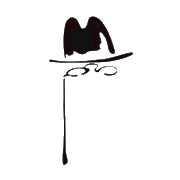 Международный театральный фестиваль им. А.П.Чехова. Учрежден Международной конфедерацией театральных союзов и проводится с 1992 года. В последние годы проходит раз в два года.16-21 мая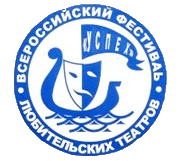 Всероссийский фестиваль любительских театров «Успех». Проводится ежегодно в Музее-заповеднике А. Н. Островского «Щелыково» в Костромской области.17 мая– 115 лет со дня рождения французского актера театра и кино Жана Габена (Жан Алексис Монкорже) (1904-1976).21 мая– 70 лет со дня рождения актрисы театра и кино Любови Григорьевны Полищук (1949-2006). Работала в Московском мюзик-холле; театре «Эрмитаж»; Московском театре миниатюр; преподавала в «Школе современной пьесы».31 мая– 120 лет со дня рождения писателя и драматурга Леонида Максимовича Леонова (1899-1994).Июнь1 июня– 215 лет со дня рождения русского композитора Михаила Ивановича Глинки (1804-1857).5 июня65 лет со дня открытия Московского театра эстрады (1954).6 июняПушкинский день России (Указ Президента РФ от 21 мая 1997 № 506).– 115 лет со дня рождения российской актрисы Татьяны Ивановны Пельтцер (1904-1992). Работала во многих театрах, в том числе в Театре имени МГСПС (ныне Театр имени Моссовета), Московском театре эстрады и миниатюр (ныне театр «Эрмитаж»), в театре «Ленком», Московском театре Сатиры.10 июня– 75 лет со дня рождения актера театра и кино Валентина Георгиевича Смирнитского (1944). Работал в Московском театре имени Ленинского комсомола («Ленком»), в Театре на Малой Бронной, в Театре Луны, в настоящее время играет только в антрепризах.11 июня50 лет со дня проведения в Москве I Международного конкурса балета (1969).18 июня– 145 лет со дня рождения русского актера Ивана Михайловича Москвина (1874-1946).19-25 июня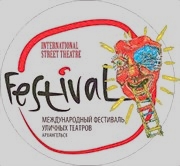 Международный фестиваль уличных театров. Проводится ежегодно в Архангельске.20 июня– 200 лет со дня рождения французского композитора Жака Оффенбаха (Якоб Эбершт) (1819-1880).22 июня - 1 июляФестиваль кукольных и синтетических театров КУКART. Проходит 1 раз в 2 года в Санкт-Петербурге.26 июня– 140 лет со дня рождения артистки балета, педагога Агриппины Яковлевны Вагановой (1879-1951).28 июня– 70 лет со дня рождения российского актера Александра Васильевича Панкратова-Черного (Гузев) (1949). Работал в Пензенском областном театре драмы, играет в нескольких театральных антрепризах.Июль5 июля– 130 лет со дня рождения французского писателя, художника, театрального деятеля, кинорежиссера и сценариста Жана Кокто (1889-1963).7 июля– 80 лет со дня рождения певицы Елены Васильевны Образцовой (1939-2015).12 июляДень рождения Мариинского театра.В этот день в 1783 г. был издан Указ об утверждении театрального комитета «для управления зрелищами и музыкой».14 июля– 125 лет со дня рождения актера, режиссера Юрия Александровича Завадского (1894-1977).Работал в Театре им. Е. Вахтангова, в Московском Художественном театре. В 30-х годах создал собственную театральную студию. Возглавлял Центральный театр Красной Армии, Театр имени М. Горького в Ростове-на-Дону. Работал режиссером Театра им. Моссосвета. Преподавал в ГИТИС им. А. В. Луначарского.15 июля– 95 лет со дня рождения артиста балета Махмуда Алисултановича Эсамбаева (1924-2000).19 июля– 85 лет со дня рождения российского актера, театрального режиссера, педагога Александра Анатольевича Ширвиндта (1934). Работал в Театре имени Ленинского комсомола («Ленком»), Московском драматическом театре на Малой Бронной. С 2000 года – руководитель Московского академического театра сатиры. Преподает в Высшем театральном училище имени Б. В. Щукина.28 июля– 195 лет со дня рождения французского писателя, драматурга Александра Дюма-сына (1824-1895).Август2 августа– 90 лет со дня рождения критика, драматурга Валерия Абрамовича Аграновского (1929-2000). Автор пьесы «Остановите Малахова».3 августа– 95 лет со дня рождения писателя, драматурга Анатолия Георгиевича Алексина (Гоберман) (1924-2017).10 августа– 125 лет со дня рождения писателя и драматурга Михаила Михайловича Зощенко (1894-1958). Зощенко – автор 10 пьес, 8 одноактных комедий, 2 либретто, множества сценок (для сатирических журналов 20-30-х г. и миниатюр для эстрады.– 90 лет со дня рождения российского актера театра и кино Олега Александровича Стриженова (1929). Работал в Государственном русском театре драмы в Таллине, Театре-студии киноактера, Московском Художественном театре.21 августа– 90 лет со дня рождения латвийской актрисы Вии (Алиды) Францевны Артмане (1929-2008). Проработала 50 лет в Латышском художественном театре, в 1998 г. перешла в Рижский молодежный театр.28 августа– 270 лет со дня рождения немецкого писателя Иоганна Вольфганга Гете (1749-1832).– 80 лет со дня рождения актера Владимира Сергеевича Ивашова (1939-1995). С 1963 по 1991 год – актер Московского Театра-студии киноактера.Сентябрь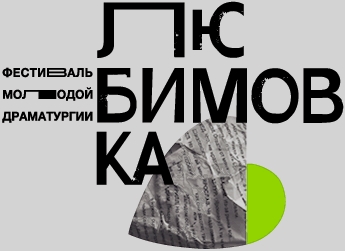 Фестиваль молодой драматургии «Любимовка». Проводится ежегодно в Московской области. Фестиваль был основан в 1990 году известными российскими драматургами и критиками. В первые годы своего существования фестиваль проходил в подмосковной усадьбе Константина Сергеевича Станиславского «Любимовка».1 сентября– 120 лет со дня рождения писателя и драматурга Андрея Платоновича Платонова (1899-1951).2 сентября– 75 лет со дня рождения актера Александра Георгиевича Филиппенко (1944 г.р.). Работал в Театре драмы и комедии на Таганке, Академическом театре им. Е. Вахтангова. С 1996 года – руководитель театра «Моно-Дуэт-Трио» при Москонцерте. Выступает с моноспектаклями по произведениям русской классики.4 сентября– 110 лет со дня рождения режиссера Валентина Николаевича Плучека (1909-2002). Как актер работал в труппе Театра имени Мейерхольда (ГосТиМ). В 1932 году организовал собственный театр – ТРАМ электриков. Был главным режиссером московского Театра сатиры с 1957 по 2000 г.– 90 лет со дня рождения актрисы театра и кино Нины Николаевны Ургант (1929). Работала в Академическом театре имени Ф. Волкова в Ярославле, в Ленинградском государственном театре им. Ленинского комсомола (ныне Санкт-Петербургский государственный театр «Балтийский дом»), Ленинградском академическом театре драмы им. А. С. Пушкина (Александринский театр).8 сентября– 100 лет со дня рождения актрисы театра и кино Людмилы Васильевны Целиковской (1919-1992). Работала в Московском театре имени Вахтангова, принимала активное участие в создании Московского театра на Таганке.10 сентябряДень рождения Александринского театра (ныне Санкт-Петербургский государственный академический театр им. А. С. Пушкина) (1756). Один из старейших драматических театров России был основан по указу императрицы Елизаветы Петровны в 1756 году, назывался он тогда – «Русский для представлений трагедий и комедий театр».13 сентября– 125 лет со дня рождения английского писателя, драматурга и театрального режиссера Джона Бойнтона Пристли (1894-1984). Драматургическую славу писателю принесла пьеса «Опасный поворот» (1932). Он руководил двумя лондонскими театрами, где с успехом шли «Ракитовая аллея», «Райский уголок», «Когда мы женаты» и другие пьесы драматурга.15 сентября– 100 лет со дня рождения прозаика, драматурга Юлия Анненкова (Юлий Лазаревич Солитерман) (1919-2008).16 сентябряДень рождения Театра кукол им. Образцова (1931).17 сентября– 85 лет со дня рождения русского актера и продюсера Владимира Валентиновича Меньшова (1939). Актер театра (Театр имени Пушкина) и кино, кинорежиссер, сценарист, продюсер.20 сентября– 210 лет со дня рождения писателя и драматурга Нестора Васильевича Кукольника (1809-1868).26 сентября– 85 лет со дня рождения российского актера Олега Валериановича Басилашвили (1934). Работал в Ленинградском государственном театре им. Ленинского комсомола (ныне Санкт-Петербургский государственный театр «Балтийский дом»), в Большом драматическом театре им. М. Горького (ныне – имени Г. А. Товстоногова).Октябрь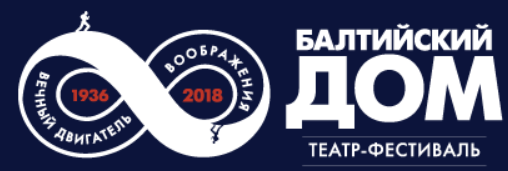 Международный театральный фестиваль «Балтийский дом». Один из самых авторитетных театральных форумов Европы. Проводится ежегодно с 1991 г., осенью, в 1-й или 2-й декаде октября в Санкт-Петербурге. В программе премьерные спектакли европейских трупп.1 октябряВсемирный день балета (есть разночтения в датах празднования).95 лет со дня открытия Московского академического театра сатиры (1924).4 октября– 75 лет со дня рождения российского актера театра и кино, режиссера, педагога Александра Яковлевича Михайлова (1944).13 октября– 85 лет со дня рождения российского актера театра и кино Савелия Викторовича Крамарова (1934-1995). Работал в Театральной студии «Первый шаг» при Центральном доме работников искусств; Театре миниатюр.14 октября– 85 лет со дня рождения российского актера и режиссера Михаила Михайловича Козакова (1934-2011). Актер театра им. Маяковского; «Современник»; МХАТ; Театр на Малой Бронной; Московский академический Театр им. Моссовета; актер и режиссер Тель-Авивского Государственного камерного театра. В 1996 году организовал собственную труппу «Русская антреприза Михаила Козакова».15 октября– 205 лет со дня рождения русского поэта и драматурга Михаила Юрьевича Лермонтова (1814-1841).16 октября– 160 лет со дня рождения английского писателя, драматурга Оскара Уайльда (1854-1900).22 октября– 175 лет со дня рождения французской актрисы Сары Бернар (1844-1923).23 октября105 лет со дня основания Театрального института имени Бориса Щукина (1914).В этот день состоялась первая лекция Е. Б. Вахтангова в театральной студии.26 октября195 лет со времени открытия Государственного академического Малого театра России (1824).День рождения Московского Художественно Академического театра (МХТ, МХАТ) (1898). В 1987 году МХАТ СССР им. М. Горького разделился на два театра: МХАТ под руководством Т. В. Дорониной, сохранивший в своем названии имя М. Горького, и МХАТ под руководством О. Н. Ефремова, с 1989 года носящий имя А. П. Чехова. МХАТ им. М. Горького считает себя правопреемником Московского Художественного театра.27 октябряДень рождения Московского государственного театра «Ленком».В этот день в 1927 году по инициативе Московского Комсомола на Малой Дмитровке, 6 был создан первый профессиональный театр рабочей молодежи, сокращенно – ТРАМ.– 120 лет со дня рождения актера и режиссера Михаила Ивановича Жарова (1899-1981). Работал в Государственном академическом Малом театре России.– 75 лет со дня рождения российского актера Николая Петровича Караченцова (1944-2018). Работал в Театре имени Ленинского комсомола.Ноябрьноябрь - декабрь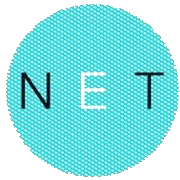 Фестиваль NET (Новый Европейский Театр). Проводится с 1998 г. ежегодно в Москве.3 ноября– 95 лет со дня рождения писателя, драматурга Леонида Генриховича Зорина (1924).6-11 ноября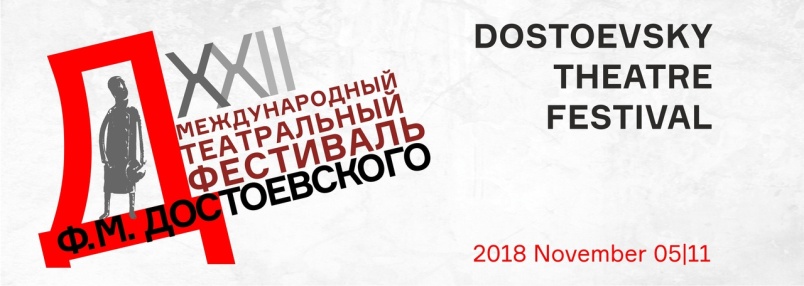 Международный фестиваль камерных спектаклей по произведениям Ф.М. Достоевского. Ежегодно проходит в городе Старая Русса Новгородской области.8 ноября– 155 лет со дня рождения русской актрисы Веры Федоровны Комиссаржевской (1864-1910). Выступала на сцене Александринского театра в Санкт-Петербурге. В 1904 году она открыла собственный Драматический театр (Театр Комиссаржевской в петербургском Пассаже).– 90 лет со дня рождения российского актера Олега (Альберт) Ивановича Борисова (1929-1994). Работал в Киевском русском драматическом театре им. Леси Украинки; в Ленинградском БДТ имени Горького;МХАТе, Центральном академическом театре Советской армии. С 1991 года был художественным руководителем Театра «Антреприза Олега Борисова».10 ноября– 260 лет со дня рождения немецкого поэта, драматурга Иоганна Фридриха Шиллера (1759-1805).12 ноября– 90 лет со дня рождения российского актера и режиссера Ролана Антоновича Быкова (1929-1998) (по другим данным 12 октября). Московский ТЮЗ; Студенческий театр МГУ; Ленинградский театр им. Ленинского комсомола.13 ноябряДень рождения Государственного академического Театра им. Евгения Вахтангова. В этот день в 1921 году открылся постоянный театр Третьей студии МХТ (Арбат, 26). Открыл сезон спектакль «Чудо святого Антония» в постановке Е. Б. Вахтангова.24-30 ноябряВсероссийская неделя «Театр и дети». Учреждена Министерством культуры РСФСР, Министерством просвещения РСФСР, ЦК ВЛКСМ, Союзом писателей РСФСР, Всероссийским театральным обществом в 1974 г.28 ноября– 120 лет со дня рождения русского артиста эстрады, чтеца, создателя жанра «театр одного актера» Владимира Николаевича Яхонтова (1899-1945).30 ноября– 85 лет со дня рождения актера театра и кино Вячеслава Михайловича Невинного (1934-2009). Работал в Московском Художественном академическом театре.Декабрь3 декабря– 85 лет со дня рождения актрисы театра и кино Нины Михайловны Дорошиной (1934-2018). С 1959 года была актрисой московского театра «Современник». С 1981 года преподавала в Театральном институте им. Б. Щукина.8 декабря– 90 лет со дня рождения актрисы Клары Михайловны Румяновой (1929-2004). Работала в Театре-студии киноактера. Озвучила огромное количество детских мультфильмов.– 85 лет со дня рождения российской актрисы Алисы Бруновны Фрейндлих (1934). В 1957-1961 г. работала в Ленинградском театре имени Комиссаржевской, в 1961-1983 – в Театре им. Ленсовета, с 1983 года по настоящее время – в Большом драматическом театре им. Г. А. Товстоногова.17 декабря– 130 лет со дня рождения танцовщика, балетмейстера Вацлава Фомича Нижинского (1889-1950).19 декабря– 75 лет со дня рождения российской актрисы Анастасии Александровны Вертинской (1944). Работала в Московском драматическом театре им. А.С. Пушкина; Московском театре им. Е. Вахтангова; Современнике; МХАТе.21 декабря– 380 лет со дня рождения французского драматурга Жана Расина (1639-1699).23 декабря– 95 лет со дня рождения артиста оперетты, режиссера Михаила Григорьевича Водяного (Вассерман) (1924-1987). Артист Пятигорского, Львовского, Одесского театров музыкальной комедии.– 85 лет со дня рождения актрисы театра и кино Натальи Николаевны Фатеевой (1934). Работала в Театре-студии киноактера, Московском драматическом театре им. М. Н. Ермоловой.26 декабря– 70 лет со дня рождения актера театра и кино, певца Михаила Сергеевича Боярского (1949). Работал в труппе Театра имени Ленсовета. В 1988-2007 г. был художественным руководителем созданного им театра «Бенефис» в Санкт-Петербурге.27 декабря– 80 лет со дня рождения актера театра и кино Эммануила Гедеоновича Виторгана (1939). Работал в Псковском театре драмы им. А. С. Пушкина, Ленинградском театре драмы и комедии, Ленинградском театре им. Ленинского комсомола, Московском драматическом театре им. К. С. Станиславского, Театре на Таганке, Театре им. Маяковского. Открыл КУЛЬТурный Центр Эммануила Виторгана, в котором играет свой моноспектакль «Выход», кино-спектакль «Король Треф – карта любви», проводит творческие вечера, концерты.28 декабря– 115 лет со дня рождения режиссера театра и кино Сергея Иосифовича Юткевича (1904-1985).Юбилейный год455 лет со времени рождения английского поэта и драматурга Уильяма Шекспира (1564-1616).